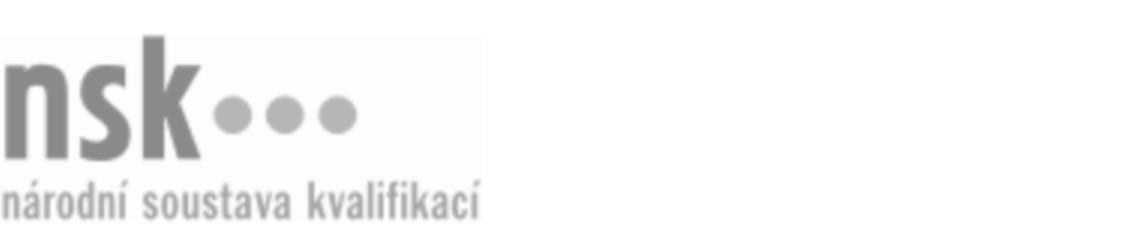 Kvalifikační standardKvalifikační standardKvalifikační standardKvalifikační standardKvalifikační standardKvalifikační standardKvalifikační standardKvalifikační standardTechnolog/technoložka pro recyklaci plastů (kód: 28-096-M) Technolog/technoložka pro recyklaci plastů (kód: 28-096-M) Technolog/technoložka pro recyklaci plastů (kód: 28-096-M) Technolog/technoložka pro recyklaci plastů (kód: 28-096-M) Technolog/technoložka pro recyklaci plastů (kód: 28-096-M) Technolog/technoložka pro recyklaci plastů (kód: 28-096-M) Technolog/technoložka pro recyklaci plastů (kód: 28-096-M) Autorizující orgán:Ministerstvo průmyslu a obchoduMinisterstvo průmyslu a obchoduMinisterstvo průmyslu a obchoduMinisterstvo průmyslu a obchoduMinisterstvo průmyslu a obchoduMinisterstvo průmyslu a obchoduMinisterstvo průmyslu a obchoduMinisterstvo průmyslu a obchoduMinisterstvo průmyslu a obchoduMinisterstvo průmyslu a obchoduMinisterstvo průmyslu a obchoduMinisterstvo průmyslu a obchoduSkupina oborů:Technická chemie a chemie silikátů (kód: 28)Technická chemie a chemie silikátů (kód: 28)Technická chemie a chemie silikátů (kód: 28)Technická chemie a chemie silikátů (kód: 28)Technická chemie a chemie silikátů (kód: 28)Technická chemie a chemie silikátů (kód: 28)Týká se povolání:Technolog recyklaceTechnolog recyklaceTechnolog recyklaceTechnolog recyklaceTechnolog recyklaceTechnolog recyklaceTechnolog recyklaceTechnolog recyklaceTechnolog recyklaceTechnolog recyklaceTechnolog recyklaceTechnolog recyklaceKvalifikační úroveň NSK - EQF:444444Odborná způsobilostOdborná způsobilostOdborná způsobilostOdborná způsobilostOdborná způsobilostOdborná způsobilostOdborná způsobilostNázevNázevNázevNázevNázevÚroveňÚroveňOrientace ve strategických dokumentech, právních předpisech, standardech a normách k nakládání s odpady a druhotnými surovinamiOrientace ve strategických dokumentech, právních předpisech, standardech a normách k nakládání s odpady a druhotnými surovinamiOrientace ve strategických dokumentech, právních předpisech, standardech a normách k nakládání s odpady a druhotnými surovinamiOrientace ve strategických dokumentech, právních předpisech, standardech a normách k nakládání s odpady a druhotnými surovinamiOrientace ve strategických dokumentech, právních předpisech, standardech a normách k nakládání s odpady a druhotnými surovinami44Stanovování technologických postupů a provozních předpisů pro evidenci, třídění, zpracování a recyklaci druhotných surovin z plastových odpadůStanovování technologických postupů a provozních předpisů pro evidenci, třídění, zpracování a recyklaci druhotných surovin z plastových odpadůStanovování technologických postupů a provozních předpisů pro evidenci, třídění, zpracování a recyklaci druhotných surovin z plastových odpadůStanovování technologických postupů a provozních předpisů pro evidenci, třídění, zpracování a recyklaci druhotných surovin z plastových odpadůStanovování technologických postupů a provozních předpisů pro evidenci, třídění, zpracování a recyklaci druhotných surovin z plastových odpadů44Orientace v základních technologiích a materiálech pro recyklaci plastůOrientace v základních technologiích a materiálech pro recyklaci plastůOrientace v základních technologiích a materiálech pro recyklaci plastůOrientace v základních technologiích a materiálech pro recyklaci plastůOrientace v základních technologiích a materiálech pro recyklaci plastů44Identifikace, měření a hodnocení vstupních parametrů plastových odpadů a určení způsobu jejich recyklaceIdentifikace, měření a hodnocení vstupních parametrů plastových odpadů a určení způsobu jejich recyklaceIdentifikace, měření a hodnocení vstupních parametrů plastových odpadů a určení způsobu jejich recyklaceIdentifikace, měření a hodnocení vstupních parametrů plastových odpadů a určení způsobu jejich recyklaceIdentifikace, měření a hodnocení vstupních parametrů plastových odpadů a určení způsobu jejich recyklace44Třídění odpadů a druhotných surovin z recyklaceTřídění odpadů a druhotných surovin z recyklaceTřídění odpadů a druhotných surovin z recyklaceTřídění odpadů a druhotných surovin z recyklaceTřídění odpadů a druhotných surovin z recyklace44Stanovování postupu recyklace plastového odpadu a nastavení technologických parametrů recyklačních zařízeníStanovování postupu recyklace plastového odpadu a nastavení technologických parametrů recyklačních zařízeníStanovování postupu recyklace plastového odpadu a nastavení technologických parametrů recyklačních zařízeníStanovování postupu recyklace plastového odpadu a nastavení technologických parametrů recyklačních zařízeníStanovování postupu recyklace plastového odpadu a nastavení technologických parametrů recyklačních zařízení44Měření výstupních parametrů recyklátu, hodnocení jeho vlastností a určení vhodnosti použití pro další zpracováníMěření výstupních parametrů recyklátu, hodnocení jeho vlastností a určení vhodnosti použití pro další zpracováníMěření výstupních parametrů recyklátu, hodnocení jeho vlastností a určení vhodnosti použití pro další zpracováníMěření výstupních parametrů recyklátu, hodnocení jeho vlastností a určení vhodnosti použití pro další zpracováníMěření výstupních parametrů recyklátu, hodnocení jeho vlastností a určení vhodnosti použití pro další zpracování44Diagnostikování technického stavu a výrobních parametrů a spolupráce při plánování oprav technologických zařízení pro recyklaci plastůDiagnostikování technického stavu a výrobních parametrů a spolupráce při plánování oprav technologických zařízení pro recyklaci plastůDiagnostikování technického stavu a výrobních parametrů a spolupráce při plánování oprav technologických zařízení pro recyklaci plastůDiagnostikování technického stavu a výrobních parametrů a spolupráce při plánování oprav technologických zařízení pro recyklaci plastůDiagnostikování technického stavu a výrobních parametrů a spolupráce při plánování oprav technologických zařízení pro recyklaci plastů44Stanovování a kontrola podmínek pro skladování a přepravu odpadů a druhotných surovin z recyklačních zařízení pro plastové odpadyStanovování a kontrola podmínek pro skladování a přepravu odpadů a druhotných surovin z recyklačních zařízení pro plastové odpadyStanovování a kontrola podmínek pro skladování a přepravu odpadů a druhotných surovin z recyklačních zařízení pro plastové odpadyStanovování a kontrola podmínek pro skladování a přepravu odpadů a druhotných surovin z recyklačních zařízení pro plastové odpadyStanovování a kontrola podmínek pro skladování a přepravu odpadů a druhotných surovin z recyklačních zařízení pro plastové odpady44Řízení menšího pracovního kolektivu vykonávajícího jednoduché nebo pomocné činnosti v oblasti recyklaceŘízení menšího pracovního kolektivu vykonávajícího jednoduché nebo pomocné činnosti v oblasti recyklaceŘízení menšího pracovního kolektivu vykonávajícího jednoduché nebo pomocné činnosti v oblasti recyklaceŘízení menšího pracovního kolektivu vykonávajícího jednoduché nebo pomocné činnosti v oblasti recyklaceŘízení menšího pracovního kolektivu vykonávajícího jednoduché nebo pomocné činnosti v oblasti recyklace44Dodržování zásad bezpečnosti a ochrany zdraví při práci, hygieny práce, požární prevence a ochrany životního prostředí při recyklaciDodržování zásad bezpečnosti a ochrany zdraví při práci, hygieny práce, požární prevence a ochrany životního prostředí při recyklaciDodržování zásad bezpečnosti a ochrany zdraví při práci, hygieny práce, požární prevence a ochrany životního prostředí při recyklaciDodržování zásad bezpečnosti a ochrany zdraví při práci, hygieny práce, požární prevence a ochrany životního prostředí při recyklaciDodržování zásad bezpečnosti a ochrany zdraví při práci, hygieny práce, požární prevence a ochrany životního prostředí při recyklaci44Technolog/technoložka pro recyklaci plastů,  29.03.2024 11:21:47Technolog/technoložka pro recyklaci plastů,  29.03.2024 11:21:47Technolog/technoložka pro recyklaci plastů,  29.03.2024 11:21:47Technolog/technoložka pro recyklaci plastů,  29.03.2024 11:21:47Strana 1 z 2Strana 1 z 2Kvalifikační standardKvalifikační standardKvalifikační standardKvalifikační standardKvalifikační standardKvalifikační standardKvalifikační standardKvalifikační standardPlatnost standarduPlatnost standarduPlatnost standarduPlatnost standarduPlatnost standarduPlatnost standarduPlatnost standarduStandard je platný od: 21.10.2022Standard je platný od: 21.10.2022Standard je platný od: 21.10.2022Standard je platný od: 21.10.2022Standard je platný od: 21.10.2022Standard je platný od: 21.10.2022Standard je platný od: 21.10.2022Technolog/technoložka pro recyklaci plastů,  29.03.2024 11:21:47Technolog/technoložka pro recyklaci plastů,  29.03.2024 11:21:47Technolog/technoložka pro recyklaci plastů,  29.03.2024 11:21:47Technolog/technoložka pro recyklaci plastů,  29.03.2024 11:21:47Strana 2 z 2Strana 2 z 2